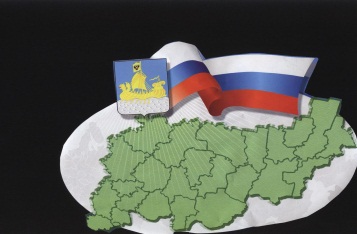                                                           ИНФОРМАЦИОННЫЙ БЮЛЛЕТЕНЬСодержаниеПостановление администрации от 15.02.2021 №9 «О постановке на бухгалтерский баланс и включении в реестр муниципальной собственности Сандогорского сельского поселения объектов недвижимого имущества»1*****АДМИНИСТРАЦИЯ САНДОГОРСКОГО СЕЛЬСКОГО ПОСЕЛЕНИЯКОСТРОМСКОГО МУНИЦИПАЛЬНОГО РАЙОНА КОСТРОМСКОЙ ОБЛАСТИП О С Т А Н О В Л Е Н И Еот «15» февраля 2021 года  № 9                                                                                         с. СандогораО постановке на бухгалтерский баланс и включении в реестр муниципальной собственности Сандогорского сельского поселения объектов недвижимого имуществаВ соответствии с Федеральными законами от 06.10.2003 года №131-ФЗ «Об общих принципах организации местного самоуправления в Российской Федерации», от 06.12.2011 года №402-ФЗ «О бухгалтерском учете», Положением «О порядке управления и распоряжения муниципальным имуществом муниципального образования Сандогорское сельское поселение", утвержденным решением Совета депутатов Сандогорского сельского поселения от 16.11.2006 года №27 на основании Приказа заместителя Министра обороны Российской Федерации от 10 декабря 2019 года №1158 «О передаче объектов недвижимого имущества в собственность муниципального образования Сандогорское сельское поселение Костромского муниципального района Костромской области», Решения Совета депутатов Сандогорского сельского поселения от 29 марта 2019 года №142 «О согласии принять в муниципальную собственность имущество и земельный участок военного городка», письма ФГКУ «Центральное ТУИО» Минобороны России от 29.12.2020 года №141/1/14850нс,администрация ПОСТАНОВЛЯЕТ:1. Включить в реестр собственности, составляющий муниципальную казну Сандогорского сельского поселения недвижимое имущество с характеристиками согласно Приложению.2. Главному бухгалтеру отразить операции в бухгалтерском учете. 3. Контроль исполнения настоящего постановления возложить на заместителя главы администрации Сандогорского сельского поселения Набиева Н.А.4. Постановление считать вступившим в силу с момента его подписания.5. Постановление опубликовать в информационном бюллетене «Депутатский вестник» Сандогорского сельского поселения.Глава Сандогорского сельского поселения                                 А.А. НургазизовПриложение № 1к постановлению администрацииСандогорского сельского поселенияот 15.02.2021 г. № 9Переченьимущества, включаемого в реестр муниципальной собственности, составляющего муниципальную казнуСандогорского сельского поселенияБюллетень выходит                                                                            № 7  от  15 февраля 2021  годас 1 июля 2006 годаУчредитель: Совет депутатов Сандогорского сельского поселенияКостромского муниципального района Костромской области.                           Тираж  5 экз.  № п/пНаименование имуществаМестонахождение имущества Певоначальная стоимость (руб.)Начисленная амортизация, рубИндивидуальные характеристики1234561Наружные сети водоснабженияКостромская обл., Костромской р-н, Кузнецовский с/с, в/г 41406250,00754930,27Протяженность 5,100 п.м.2Наружние сети канализацииКостромская обл., Костромской р-н, Кузнецовский с/с, в/г 41286487,50691729,78Протяженность 4,700 п.м.3Наружние сети теплоснабженияКостромская обл., Костромской р-н, Кузнецовский с/с, в/г 41445312,501072919,68Протяженность 3,850 п.м.4Наружние сети электроснабженияКостромская обл., Костромской р-н, Кузнецовский с/с, в/г 4793770,00793770,00Протяженность 10,713  п.м.5Сети мазутопроводаКостромская обл., Костромской р-н, Кузнецовский с/с, в/г 452500,00047174,61Протяженность 0,120 п.м.6Ограждение из колючей проволокиКостромская обл., Костромской р-н, Кузнецовский с/с, в/г 42565375,002565375,00Протяженность 6,374 п.м.Адрес издательства:Костромская область,Костромской район, с. Сандогора,ул. Молодежная д.7Контактный телефон(4942) 494-300Ответственный за выпускС.Н.Рабцевич